ALUNOS ESPECIAIS SELECIONADOS – 02/2013CURRÍCULO, CULTURA E FORMAÇÃO DOCENTE (Paula Ribeiro e Raquel Quadrado)
- Bruna Telmo AlvarengaT.E. ALFABETIZAÇÃOEM CIÊNCIAS E MATEMÁTICA (João Silva)- Vivian Calixto
- Caroline Lacerda
- Vinicius Beck- Paola MarquesT.E.:FONTES E RECURSOS DA INFORMAÇÃO PARA EDUCAÇÃO (Angélica Miranda)Camila Ferreira de Castro CerezerKarine OliveiraFabiano MalheirosSImone Machado FirmeMichele FernandaAlexsander Borges ribeiroPaula Giovana Laranjeira da RosaSisney Darcy Vaz da Silva JúniorSirlei Nadia ShirmerEdevaldo Braga dos SantosPaula PercozzaT.E: A ETNOMATEMÁTICA A PARTIR DAS IDÉIAS DE UBIRATAN D’AMBRÓSIO (Elaine e Celiane)Liliane Silva de AntiqueiraPaulo César Almeida Menezes Suvania Acosta de Oliveira PurezaT.E: ED EDUCAÇÃO PROFISSIONAL: DESAFIOS CONTEMPORÂNEOS (Cleiva Aguiar)Aline Cardoso de Oliveira MacedoEdevaldo Braga dos SantosLisiane Silva das NevesMárcia Cristina Souza Madeira Malta PintoMarise Xavier GonçalvesPatrícia Anselmo ZanottaRossana Dutra TassoTE: LETRAMENTO CIENTÍFICO E INTERDISCIPLINARIDADE (Luiz Fernando Mackedanz)Cristiano da Silva BussRafaele Rodrigues de AraújoPatrícia da Graça Franzoni de OliveiraValter Antônio FerreiraJosimara de Ávila SilveiraARTEFATOS CULTURAIS NA EDUCAÇÃO (ProfªJoanalira)Carolina Machado CastelliElaine Silveira Mello SilvaIngrid Cunha FerreiraGabriela Medina ÁlvaresCarla Francieli Spohr   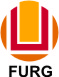 SERVIÇO PÚBLICO FEDERALMINISTÉRIO DA EDUCAÇÃOUNIVERSIDADE FEDERAL DO RIO GRANDE – FURGPROGRAMA DE PÓS-GRADUAÇÃO EDUCAÇÃO EM CIÊNCIAS: QUÍMICA DA VIDA E SAÚDE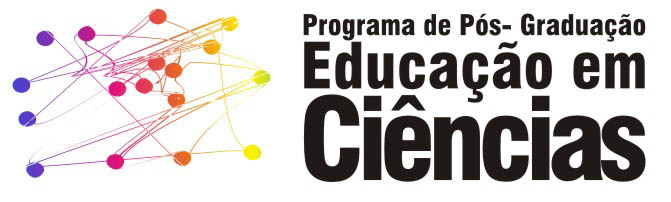 